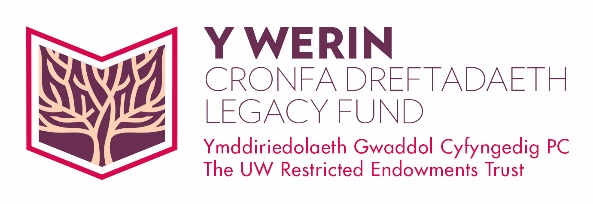 Cronfa Goffa Thomas Ellis: Cais am Grant Thomas Ellis Memorial Fund: Application for GrantLlofnod yr ymgeisydd /  Signed by the applicant:		………………………………………………………………………. Enw llawn / Full name:					………………………………………………………………………. Dyddiad  / Date:					………………………………………………………………………. Enw’r Ymgeisydd / Name of Applicant:	Cyfeiriad  / Address:			Rhif Ffôn / Telephone:      			               E-Bost  / E-Mail:Swydd bresennol (os oes un, heblaw ymgymryd ag ymchwil): Present occupation (if any, other than pursuit of research):Os ydych yn aelod o Brifysgol Cymru, nodwch y canlynol: (1) a ydych yn aelod o’r Staff Academaidd, y Cyngor, y Bwrdd Academaidd a/neu Urdd y Graddedigion; (2) eich gradd uchaf a’ch dyddiad graddio:If a member of the University of Wales, state: (1) whether membership is of Academic Staff, Council, Academic Board and / or Guild of Graduates (2) highest degree and date of graduation:Os ydych yn aelod o Brifysgol Cymru, nodwch y canlynol: (1) a ydych yn aelod o’r Staff Academaidd, y Cyngor, y Bwrdd Academaidd a/neu Urdd y Graddedigion; (2) eich gradd uchaf a’ch dyddiad graddio:If a member of the University of Wales, state: (1) whether membership is of Academic Staff, Council, Academic Board and / or Guild of Graduates (2) highest degree and date of graduation:(1)(2)Os nad ydych yn aelod o Brifysgol Cymru, nodwch eich cymwysterau addysgol, eich graddau a’ch profiad academaidd:If not a member of the University of Wales, state educational qualifications, degrees and academic experience: Nodwch enwau’r personau y cyflwynir tystlythyrau oddi wrthynt:State the names of persons from whom testimonials are submitted: Nodwch enwau’r personau y cyflwynir tystlythyrau oddi wrthynt:State the names of persons from whom testimonials are submitted: (1)(2)Enw’r person y gellir cyfeirio ato ynghylch cymwysterau’r ymgeisydd ac ynghylch ystod a natur y gwaith:Name and address of person to whom reference may be made as to the applicant's qualifications and as to the scope and character of the work:Manylion llawn am y gwaith ymchwil yr ymgymerir ag ef (parhewch ar ddalen ar wahân, os bydd angen):Full particulars as to the research work being carried out (please continue on a separate sheet if necessary):Y diben y gofynnir am grant ar ei gyfer ac amcangyfrif o’r swm sy’n ofynnol:
(parhewch ar ddalen ar wahân, os bydd angen)Purpose for which grant is requested and approximate estimate of the sum required: 
(please continue on a separate sheet if necessary)Y diben y gofynnir am grant ar ei gyfer ac amcangyfrif o’r swm sy’n ofynnol:
(parhewch ar ddalen ar wahân, os bydd angen)Purpose for which grant is requested and approximate estimate of the sum required: 
(please continue on a separate sheet if necessary)Cronfa Goffa Thomas Ellis Thomas Ellis Memorial Fund Eglurir yr amodau cymhwysedd a’r rheoliadau eraill sy’n gymwys i’r cais hwn yn 2017/18 yn Rheoliadau Y Werin (2017).  The conditions of eligibility and other regulations applicable to this application for 2017/18 are set out in the Y Werin Regulations (2017).  Diogelu DataData Protection Caiff yr wybodaeth rydych chi’n ei darparu drwy’r cais hwn i Gronfa Dreftadaeth y Werin ei chasglu gan Ymddiriedolaeth Gwaddolion Cyfyngedig PC (UWRET) a chaiff ei dal, ei chyrchu, ei phrosesu, ei defnyddio neu ei datgelu gan unigolion ac asiantau a awdurdodir gan UWRET yn unig.Bydd UWRET yn cadw’r wybodaeth rydych chi’n ei darparu ac yn ei defnyddio ar gyfer: (a) prosesu eich cais a (b) at ddibenion adrodd a gweinyddol cysylltiedig. Gellir dal yr wybodaeth hon am hyd at 7 blynedd at ddibenion archwilio ond fel arall caiff ei dileu neu ddinistrio ar ôl cyflawni’r dibenion hynny. Drwy ddarparu’r cyfryw wybodaeth rydych yn cydsynio y caiff UWRET storio a phrosesu’r wybodaeth at y diben(ion) datganedig yn unol â darpariaethau Deddf Diogelu Data 1998.The information that you supply via this application to the Y Werin Legacy Fund will be collected by the UW Restricted Endowments Trust (UWRET) and will only be held, accessed, processed, used or disclosed by persons  and agents duly authorised by UWRET. The information you provide will be retained by UWRET and will be used for the purpose of: (a) processing your application; and (b) for associated reporting and administrative purposes. The information you provide may be held for up to 7 years for audit purposes, but will otherwise be deleted or destroyed once these purposes are met.  By supplying such information you consent to UWRET storing and processing the information for the stated purpose(s) in accordance with the provisions of the Data Protection Act 1998.Beth nesaf?What next? Drwy lofnodi’r ffurflen hon rydych yn cytuno bod yr holl wybodaeth a ddarperir yn wir ac yn gywir a’ch bod yn cydsynio y caiff UWRET ddal, casglu a phrosesu’r cyfryw ddata.  Gallai methu â darparu manylion cywir am yr wybodaeth uchod annilysu eich cais.Dylid dychwelyd y cais hwn i Gronfa Dreftadaeth Y Werin, Cofrestrfa Prifysgol Cymru, Rhodfa’r Brenin Edward VII, Parc Cathays, Caerdydd, CF10 3NS erbyn 1 Mehefin yn y flwyddyn y mae’r ymgeisydd yn bwriadu dechrau astudio ynddi.By signing this form you are agreeing that all information provided is true and correct and that you are giving your consent to UWRET holding, collecting and processing such data.  Failure to provide accurate details on the above information may render your application invalid.This application should be returned to Y Werin Legacy Fund, University of Wales Registry, King Edward VII Avenue, Cathays Park, Cardiff, CF10 3NS by 1 June in the year in which the applicant proposes to commence study.